Вариант 71. Решить задачу с использованием графического метода.L() = 2x1 + 3x2 → max при ограничениях: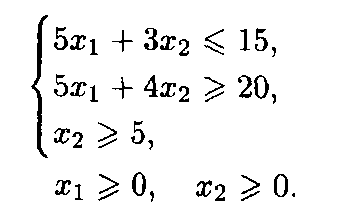 2. Решить задачу симплексным методом L() = x1 + 2x2 + 3x3 → min при ограничениях: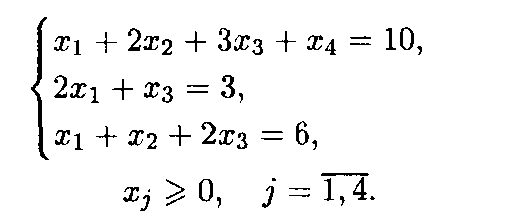 3. Транспортная задача.В трех пунктах производства имеется одинаковая продукция в объеме 200, 170, 130 т. Эта продукция должна быть доставлена потребителям в количестве 50, 220, 80, 110 и 140 т. Стоимости перевозок единицы продукции от каждого поставщика к каждому потребителю заданы матрицей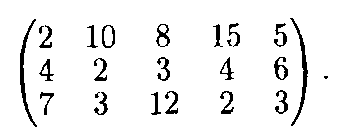 В связи с неплатежеспособностью перевозки от первого пункта производства до первого пункта потребления и от второго пункта производства до третьего пункта потребления временно закрыты. Составить оптимальный план перевозок, при котором суммарные затраты на них минимальные.4. Модели управления запасами.Интенсивность равномерного спроса — 2000 ед. товара в год. Организационные издержки для одной партии — 20 тыс. р., цена единицы товара — 1 тыс. р., издержки содержания запаса — 100 р. за единицу товара в год.Найти оптимальный размер партии, предполагая, что система описывается основной моделью.5. Теории игр.Найти оптимальные стратегии и цену игры.6. Нелинейное программированияИспользуя графический метод, найти глобальные экстремумы функций L = (x1 - 6)2 + (x2 - 2)2 при ограничениях: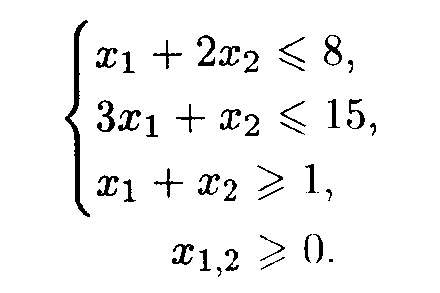 